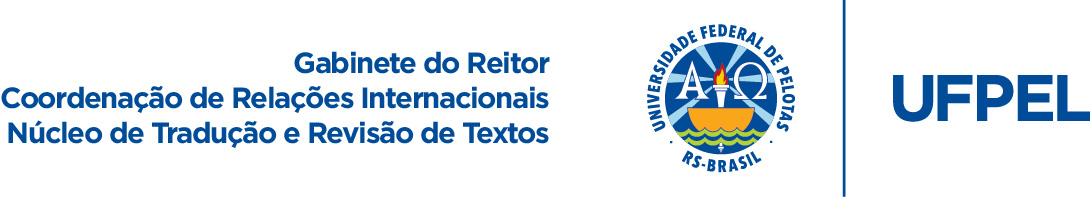 Disciplinas do Curso de Design Gráfico*Prezado(a) aluno(a): contribua para a melhoria destas traduções se constatar inconsistência terminológica. Envie sua crítica/sugestão de adequação/correção para crinter.traducoes@gmail.com.1º Semestre1º SemestreFundamentos da Linguagem Visual IFundamentals of Visual Language IFundamentos do Desenho IFundamentals of Drawing IIconologia da Arte IIconology of Art IIntrodução ao Design GráficoIntroduction to Graphic DesignPercepção EspacialSpatial PerceptionProjeto de CartazPoster Design2º Semestre2º SemestreFundamentos da Linguagem Visual IIFundamentals of Visual Language IIFundamentos do Desenho IIFundamentals of Drawing IIIconologia da Arte IIIconology of Art IIMetodologia Projetual em DesignProject Methodology in DesignErgonomiaErgonomics3º Semestre3º SemestreDesenho da Figura HumanaDrawing  the Human FigureDesign da InformaçãoInformation DesignFotografiaPhotographyFundamentos da ComunicaçãoFundamentals of CommunicationHistória do DesignHistory of DesignIlustraçãoIllustration4º Semestre4º SemestreIdentidade VisualVisual IdentityProdução GráficaGraphic ProductionMetodologia de Pesquisa em DesignResearch Methodology in DesignTeoria e Crítica do DesignTheory and Criticism of DesignTipografia ITipography I5º Semestre5º SemestreDesign EditorialEditorial DesignDireção de CriaçãoCreative DirectionProjeto de EmbalagemPackaging DesignTipografia IITipography II6º Semestre6º SemestreÉtica e LegislaçãoDesign Ethics and LawMarketing Aplicado ao DesignMarketing Applied to DesignProjeto de Graduação IGraduation Project ISemióticaSemiotics Applied to Design7º Semestre7º SemestreAgenciamento ProfissionalCarreer AdvisoringProjeto de Graduação II Graduation Project II8º Semestre8º SemestreEstágio ProfissionalProfessional InternshipProjeto de Graduação IIIGraduation Project IIIOPTATIVAS OPTATIVAS Animação 2D2D AnimationAnimação em 3D3D AnimationÁudio DesignAudio DesignComunicação Visual UrbanaUrban Visual CommunicationDesign Aplicado à PubicidadeDesign Applied to AdvertisingDesign de AutorAuthor DesignDesign de EspaçosSpatial DesignDesign de PersonagensCharacater DesignDesign de SuperfíciesSurface DesignDesign e CulturaDesign and CultureFotografia e DesignPhotography and DesignGerenciamento de ProjetosProject ManagementGestão do DesignDesign ManagementHistória em QuadrinhosComicsIlustraçãoIllustrationImagem Digital IDigital Image IImagem Digital IIDigital Image IIJogosGame DesignLíngua Brasileira de Sinais I (LIBRAS I)Brazillian Sign LanguageModelagem Geométrica e VisualVisual and Geometric ModelingModelagem Tridimesional de Personagens3D Character ModelingRedes Sociais Aplicadas ao DesignSocial Networks Applied to DesignSemiótica e Design GráficoSemiotics and Graphic DesignStoryboardStoryboard DesignTécnicas de Pesquisa em Experiência UsuárioResearch Techniques in User ExperienceTecnologias Aplicadas ao ProjetoTechnologies Applied to Design ProjectsTópicos em Design IDesign Topics ITópicos em Design IIDesign Topics IITópicos Design IIIDesign Topics IIITópicos Design IVDesign Topics IV